ใบสมัครเข้ารับการฝึกอบรมโครงการฝึกอบรมด้านการปฏิบัติการ“สร้างนักวิจัยรุ่นใหม่” (ลูกไก่)รุ่นที่ ๔วันที่ ๒๕-๒๙เมษายน๒๕๕๙
ณ ห้องประชุม อาคาร ๑๑ ชั้น ๙ (อาคารรับรอง)
มหาวิทยาลัยราชภัฏบ้านสมเด็จเจ้าพระยาสำนักงานคณะกรรมการวิจัยแห่งชาติ (วช.)ร่วมกับมหาวิทยาลัยราชภัฏบ้านสมเด็จเจ้าพระยา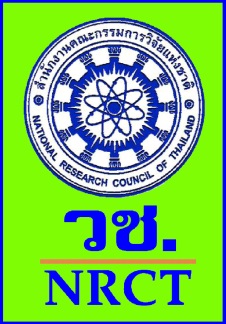 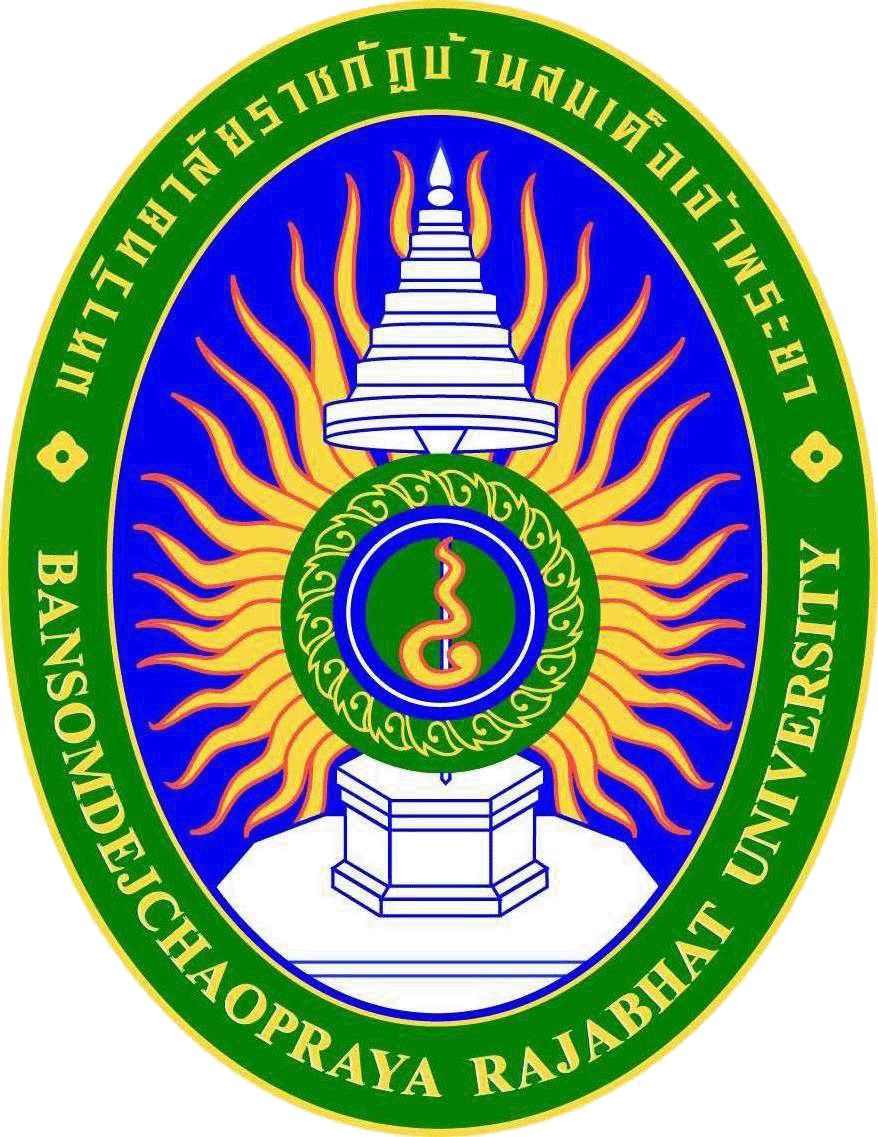 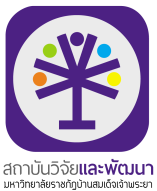 ส่วนที่ ๑  ข้อมูลทั่วไปชื่อ - นามสกุล ภาษาไทย (ตัวบรรจง)ชื่อ...............................................................นามสกุล...............................................................ชื่อ - นามสกุล ภาษาอังกฤษ(ตัวพิมพ์ใหญ่)NAME……………………………………………......SURNAME………………………………..…………………ที่อยู่ปัจจุบันเลขที่.......................หมู่ที่......................ซอย............................................................................ถนน.........................................................แขวง/ตำบล................................................................เขต/อำเภอ...............................................จังหวัด..............................................รหัสไปรษณีย์........................................โทรศัพท์........................................................................มือถือ........................................................................................โทรสาร..........................................................................E-mail........................................................................................อายุ........................... .............................ปีสัญชาติ...............................................ศาสนา................................................ส่วนที่ ๒  ข้อมูลด้านการศึกษาส่วนที่ ๓  ข้อมูลด้านการทำงานตำแหน่งทางวิชาการ..........................................................ตำแหน่งในหน่วยงาน............................................................สังกัด: ฝ่าย/กอง/สำนัก.......................................................หน่วยงาน/องค์กร/กระทรวง..............................................ที่อยู่ที่ทำงานเลขที่......................หมู่ที่................ซอย............................... ถนน..........................................แขวง/ตำบล......................เขต/อำเภอ………………………………..จังหวัด.....................................................................รหัสไปรษณีย์............................โทรศัพท์.....................................................โทรสาร.................................................ลักษณะความรับผิดชอบของผู้สมัคร (ควรเกี่ยวข้องโดยตรงกับงานวิจัย)........................................................................................................................................................................................................................................................................................................................................................................................................................................................................... ...................................................................................... .........................................................................................................................................................................................…………………………………………………………………………………………………………………………………………………………………….…………………………………………………………………………………………………………………………………………………………………………………………………………………………………………………………………………………………………………………………………………ส่วนที่ ๔  ข้อมูลด้านประสบการณ์ประสบการณ์การทำงานในหน่วยงาน..............................ปีประสบการณ์ทำงานด้านพัฒนาหรือวิจัย..................ปีประสบการณ์ในการเป็นหัวหน้าโครงการวิจัย จำนวน................โครงการ(โปรดระบุชื่อโครงการพร้อมทั้งระบุแหล่งทุน อย่างน้อย ๒ โครงการ)........................................................................................................................................................................................................................................................................................................................................................................................................................................................................... ...................................................................................... .........................................................................................................................................................................................…………………………………………………………………………………………………………………………………………………………………….……………………………………………………………………………………………………………………………………………………………………………………………………………………………………………………………………………………………………………………………………………………………………………………………………………………………………………………………………………………………………………….………………………………………………………………………………………………………………………………………………………………………………………………………………………………………………………………………………………………………………………………………….…………………………………………………………………………………………………………………………………………………………………….………………………………………………………………………………………………………………………………………………………………………………………………………………………………………………………………………………………………………………………………………….ข้าพเจ้ายอมรับว่าการคัดเลือกเข้ารับการฝึกอบรมในโครงการดังกล่าวเป็นดุลยพินิจของคณะกรรมการที่ทำหน้าที่พิจารณาคัดเลือกจากมหาวิทยาลัยราชภัฏบ้านสมเด็จเจ้าพระยา และข้าพเจ้ายอมรับการวินิจฉัยของคณะกรรมการฯ
ในทุกกรณี โดยไม่ติดใจดำเนินการใดๆ ตามกฎหมายทั้งสิ้นข้าพเจ้าขอแสดงความยินยอมว่าหากได้เข้ารับการฝึกอบรมในโครงการดังกล่าว ข้าพเจ้าจะปฏิบัติตามระเบียบ กฎเกณฑ์ และเงื่อนไขข้อกำหนดของสำนักงานคณะกรรมการวิจัยแห่งชาติ หลักสูตรการอบรม และเงื่อนไขการผ่านการฝึกอบรมทุกประการข้าพเจ้าขอรับรองว่าข้อความที่ระบุไว้ในใบสมัครนี้เป็นความจริงและครบถ้วน และข้าพเจ้าทราบดีว่าหากระบุข้อความที่ผิดจากความเป็นจริง จะเป็นสาเหตุให้ถูกตัดสิทธิ์ในการเข้ารับการฝึกอบรม	ข้าพเจ้ายอมรับว่าการคัดเลือกเข้ารับการฝึกอบรมในโครงการดังกล่าวเป็นดุลยพินิจของคณะกรรมการที่ทำหน้าที่พิจารณาคัดเลือก และข้าพเจ้ายอมรับการวินิจฉัยของคณะกรรมการฯ ในทุกกรณี โดยไม่ติดใจดำเนินการใดๆ ตามกฎหมายทั้งสิ้นลายมือชื่อ.....................................................................				     (.............................................................................)					วันที่............/......................../.............รับสมัครตั้งแต่บัดนี้ จนถึง วันที่ ๘ เมษายน ๒๕๕๙ประกาศผลการคัดเลือก วันที่ ๑๑ เมษายน ๒๕๕๙  ทาง  www.reaseach.bsru.ac.th สามารถส่งใบสมัครได้ที่ สถาบันวิจัยและพัฒนา มหาวิทยาลัยราชภัฏบ้านสมเด็จเจ้าพระยา ชั้น ๗ อาคาร ๑๐๐ ปีศรีสุริยวงศ์หรือส่ง E-mail มาที่ rdibsruinfo@gmail.com หรือnonnadhi@gmail.com(อาจารย์นนท์ณธี ดุลยทวีสิทธิ์, นางสาวจิรภรณ์ คล้ายวิจิตร) เบอร์โทรศัพท์ ๐๘๑-๘๗๖๙๖๓๓, ๐๙๒-๗๑๒๕๒๙๒หนังสือรับรองการเข้ารับการฝึกอบรมโครงการฝึกอบรมด้านการปฏิบัติการ“สร้างนักวิจัยรุ่นใหม่” (ลูกไก่) รุ่นที่ ๔	ข้าพเจ้า..............................................................................................................................................................ตำแหน่ง.............................................................................หน่วยงาน............................................................................ผู้บังคับบัญชาของ............................................................................................................................................................. ผู้สมัครเข้ารับการฝึกอบรมโครงการ“สร้างนักวิจัยรุ่นใหม่” (ลูกไก่)ข้าพเจ้าขอรับรองต่อคณะกรรมการที่ทำหน้าที่พิจารณาคัดเลือกจากมหาวิทยาลัยราชภัฏบ้านสมเด็จเจ้าพระยา ว่าหากผู้สมัครได้รับการคัดเลือกเข้ารับการฝึกอบรมในโครงการอบรมด้านปฏิบัติการ“สร้างนักวิจัยรุ่นใหม่” (ลูกไก่)หน่วยงานต้นสังกัดยินยอม และสนับสนุนให้ผู้สมัครข้างต้นเข้ารับการฝึกอบรมในระหว่างวันที่ ๒๕-๒๙ เมษายน ๒๕๕๙โดยไม่ถือเป็นวันลาหรือขาดการปฏิบัติงานสำหรับข้าราชการ พนักงาน และบุคลากรของรัฐมีสิทธิ์เบิกค่าใช้จ่ายต่างๆได้จากหน่วยงานต้นสังกัด ตามระเบียบของทางราชการหมายเหตุผู้รับรองต้องเป็นผู้มีอำนาจอนุมัติให้ผู้สมัครเข้ารับการฝึกอบรมได้ตลอดหลักสูตรเป็นเวลา ๕ วันโปรดส่งใบสมัครและเอกสารรับรองฉบับนี้มายังสถาบันวิจัยและพัฒนา มหาวิทยาลัยราชภัฏบ้านสมเด็จเจ้าพระยา๑๐๖๑ ถนนอิสรภาพ  แขวงหิรัญรูจี  เขตธนบุรี  กทม.๑๐๖๐๐อาจารย์นนท์ณธี ดุลยทวีสิทธิ์และนางสาวจิรภรณ์ คล้ายวิจิตรโทรศัพท์๐๘๑-๘๗๖๙๖๓๓, ๐๙๒-๗๑๒๕๒๙๒E-mail address: rdibsruinfo@gmail.comระดับการศึกษาวุฒิที่ได้รับสถาบันการศึกษาปี พ.ศ.ปริญญาตรีปริญญาโทปริญญาเอกอื่นๆ (โปรดระบุ)............................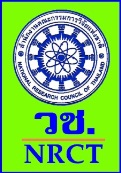 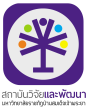 